На базе детского сада №7 «Теремок» 4 -го апреля 2018 года состоялся районный семинар музыкальных руководителейБыло представлено открытое занятие с детьми старшей группы на тему «Сказка в смежных видах искусства»(ответственная за подготовку и проведение музыкальный руководитель Шишкина Л В.)Цель: Воспитание художественной культуры личности на основе изучения сказочных жанров в различных видах искусства.Задачи:1) Ознакомление с инструментами симфонического  оркестрa , с лейтмотивами героев сказки С.С Прокофьева2)Развитие звуковысотного и тембрового музыкального слуха , словарного запаса для определения характера музыкальногопроизведения.3)Воспитание культуры слушания симфонической музыки.4)Ознакомление со «сказочной» частью творчества русского художника В. М. Васнецова; со сказками К. И Чуковского.5) Развитие творческого потенциала детей в процессе театральной деятельности.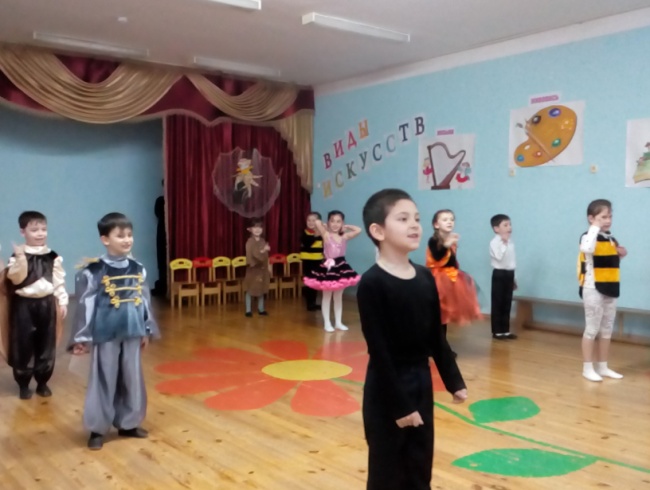 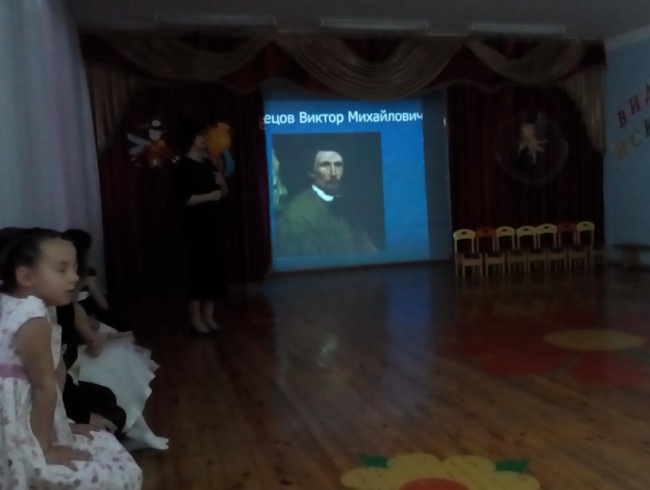 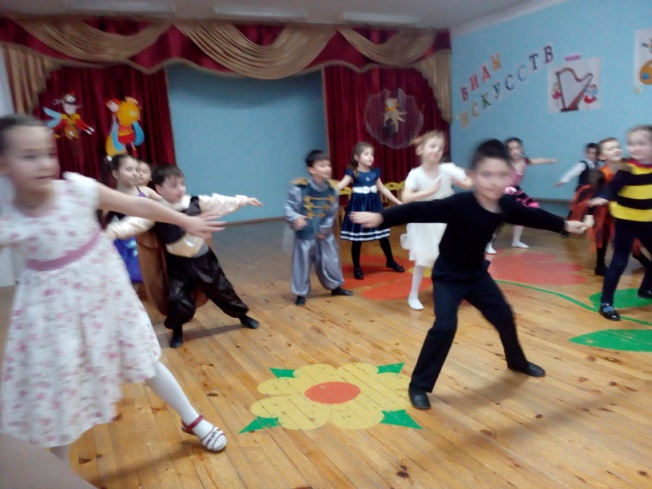 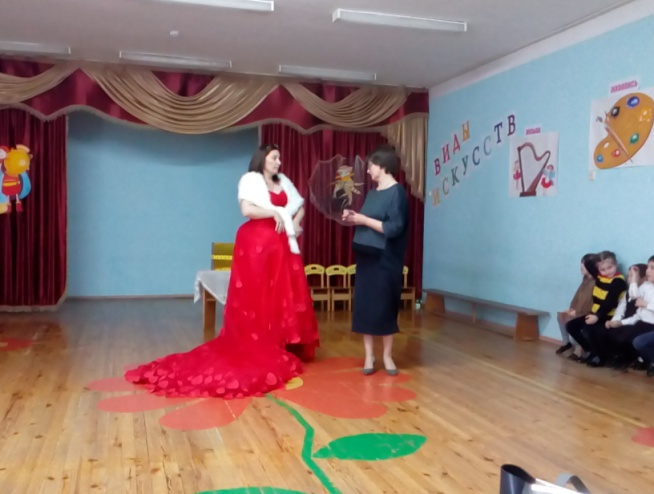 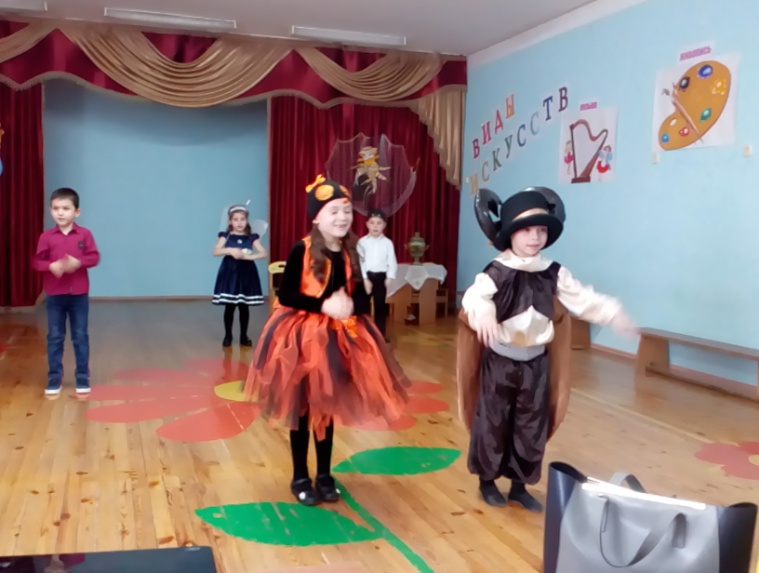 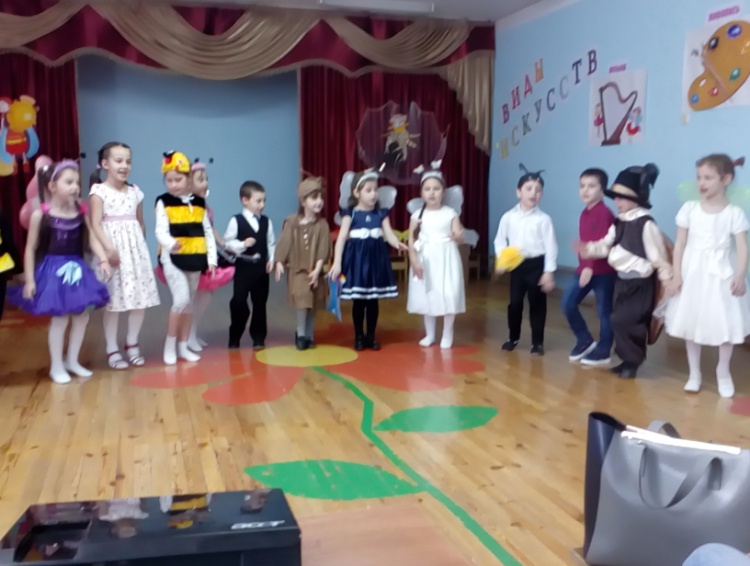 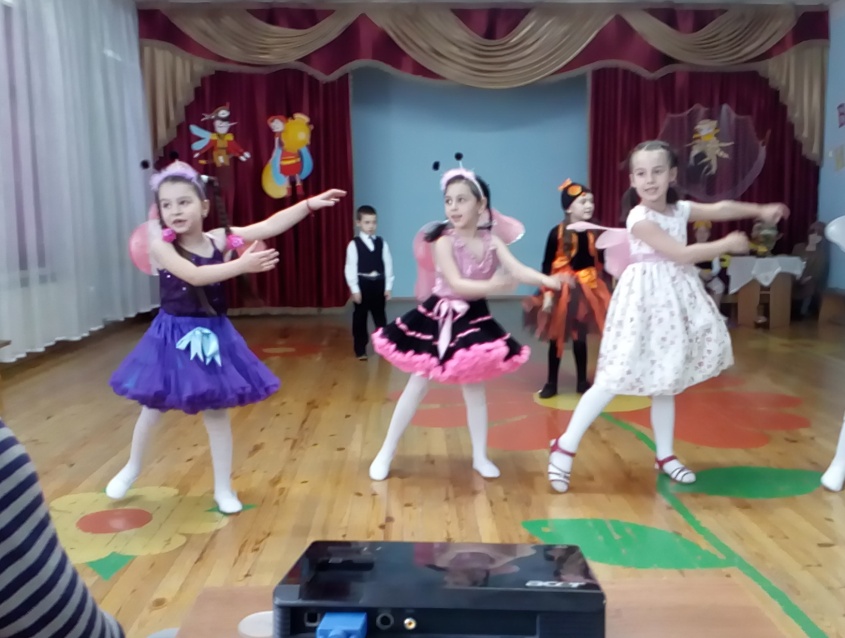 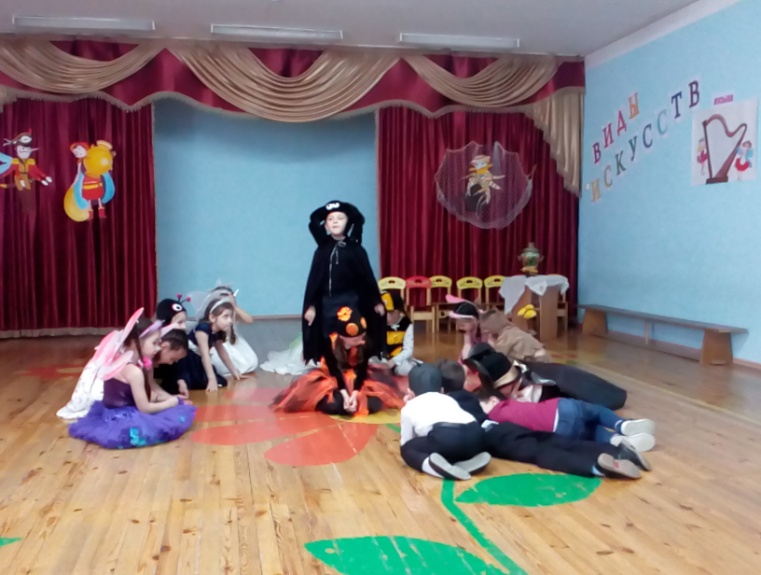 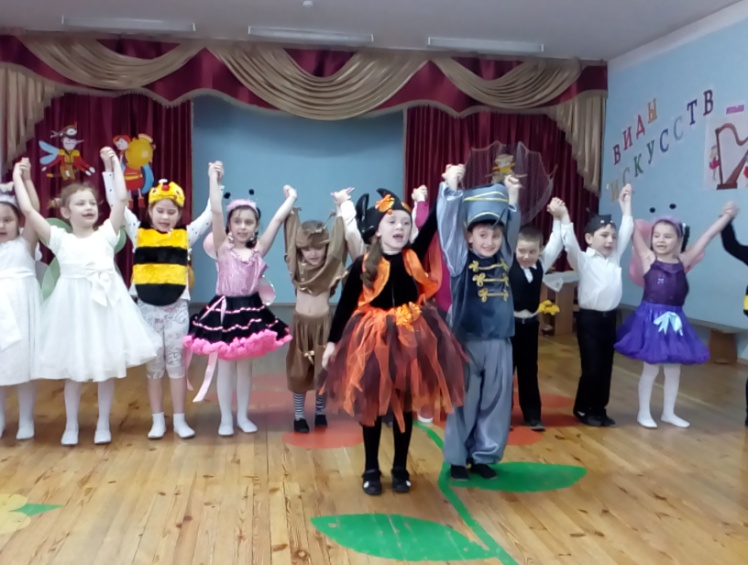 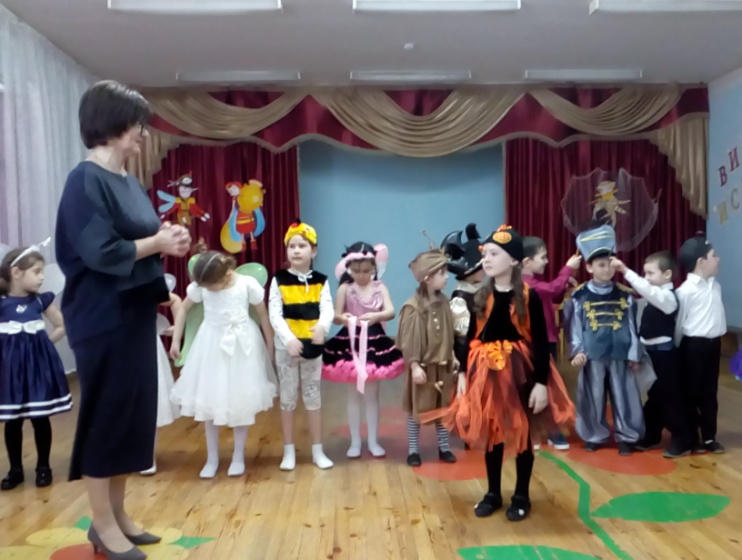 